Name: ___________________________________________________________________________________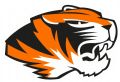 _________	Birth Certificate_________	Physical_________	Report Card_________	Proof of Residence_________	JMFA Parent Code of Ethics_________	JMFA Release of Liability_________	Waiver